1.	To receive apologies for absence, declarations of interest and requests for dispensation2.	Financial MattersTo approve payments as per the attached scheduleTo note receipts since last meetingTo confirm Financial Regulations as attached3.	To confirm Standing Orders, as attached4.	Date and time of next meeting and items for the agenda for the next meetingIssued by:  Liz Kelso PSLCCClerk, Kington Town CouncilEmail: clerk@kingtontowncouncil.gov.uk, Tel:  01544 239 098 or 07483 914 485Issued:  24.3.2021Members of the public are welcome to join meetings of Kington Town Council and may, at the discretion of the Chairman, speak on some agenda items.  For further information about meetings of the town council, please contact the Clerk at the address above.Supplementary InformationTo join the meeting, click on the link at the top of the agenda (or simply type zoom video conferencing into your browser) and when prompted to “join a meeting” type in the meeting ID followed by the password as shown on the agenda.  Please include your name when prompted.  You will be held in a waiting room until the meeting commences. Topic: Kington Town Council - Full Council MeetingTime: Mar 29, 2021 07:00 PM LondonJoin Zoom Meetinghttps://us02web.zoom.us/j/87261309124?pwd=dUJnL1hmZFU1ZHM3dGNsT0doRy9WZz09Meeting ID: 872 6130 9124Passcode: 040864One tap mobile+442030512874,,87261309124#,,,,*040864# United Kingdom+442034815237,,87261309124#,,,,*040864# United KingdomDial by your location        +44 203 051 2874 United Kingdom        +44 203 481 5237 United Kingdom        +44 203 481 5240 United Kingdom        +44 203 901 7895 United Kingdom        +44 131 460 1196 United KingdomMeeting ID: 872 6130 9124Passcode: 040864Find your local number: https://us02web.zoom.us/u/kbALAZH2az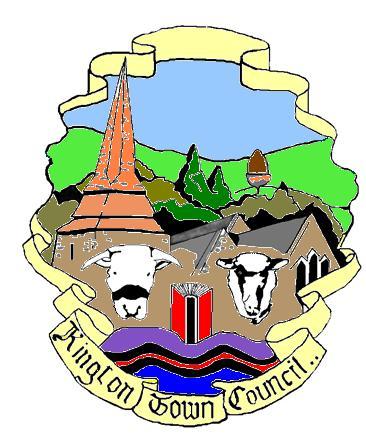 In accordance with The Local Authorities (Coronavirus) (Flexibility of Local Authority Meetings) (England) Regulations 2020 Members of the Council you are hereby summoned to attend a remote meeting of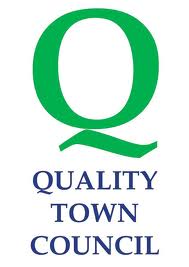 Kington Town Councilto be held on Monday 29th  March 2021 at 7.00 pmTo join Zoom Meetinghttps://us02web.zoom.us/j/87261309124?pwd=dUJnL1hmZFU1ZHM3dGNsT0doRy9WZz09Meeting ID: 872 6130 9124Passcode: 040864for the purpose of transacting the following business.Kington Town Councilto be held on Monday 29th  March 2021 at 7.00 pmTo join Zoom Meetinghttps://us02web.zoom.us/j/87261309124?pwd=dUJnL1hmZFU1ZHM3dGNsT0doRy9WZz09Meeting ID: 872 6130 9124Passcode: 040864for the purpose of transacting the following business.Kington Town Councilto be held on Monday 29th  March 2021 at 7.00 pmTo join Zoom Meetinghttps://us02web.zoom.us/j/87261309124?pwd=dUJnL1hmZFU1ZHM3dGNsT0doRy9WZz09Meeting ID: 872 6130 9124Passcode: 040864for the purpose of transacting the following business.Agenda